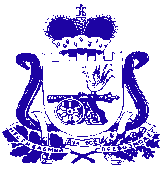 СОВЕТ ДЕПУТАТОВ ТУПИКОВСКОГО СЕЛЬСКОГО ПОСЕЛЕНИЯ ХОЛМ-ЖИРКОВСКОГО РАЙОНА СМОЛЕНСКОЙ ОБЛАСТИР Е Ш Е Н И Еот  23 декабря 2016 года                     № 31О внесении изменения в решение Совета депутатов Тупиковского сельского поселения Холм-Жирковского района Смоленской области от  14.11.2014  № 24  	В соответствии с Налоговым кодексом Российской Федерации, Уставом  Тупиковского сельского поселения Холм-Жирковского район Смоленской области, Совет депутатов Тупиковского сельского поселения Холм-Жирковского района Смоленской области 	Р Е Ш И Л: 	1. Внести в решение Совета депутатов Тупиковского сельского поселения Холм-Жирковского района Смоленской области от  14.11.2014 № 24 «Об утверждении положения о налоге на имущество физических лиц  на территории Тупиковского сельского поселения Холм-Жирковского района Смоленской области» (в редакции решения от 19.01.2016г. № 1)  следующее изменение: 	- пункт 1 статьи 6 изложить в следующей редакции: 	«1. Налог подлежит уплате налогоплательщиками в срок, установленный в статье 409 Налогового Кодекса Российской Федерации.». 	2. Настоящее решение вступает в силу с 01 января 2017 года.Глава муниципального образованияТупиковского сельского поселенияХолм-Жирковского  района Смоленской области                                                               М.В.КозелУтверждено решением                                                                          Совета           депутатов                                                                   Тупиковского сельского поселения                                                                              Холм-Жирковского района                                                                                        Смоленской      области                                                                               от 14.11.2014         № 24(в редакции решения Совета депутатовТупиковского сельского поселения от 19.01.2016г. № 1, от 23.12.2016г.№ 31)ПОЛОЖЕНИЕо налоге на имущество физических лиц на территории Тупиковского сельского поселения Холм-Жирковского района Смоленской областиСтатья 1. Общие положения 	1.1. Налог на имущество физических лиц (далее – налог) вводится в действие на территории Тупиковского  сельского поселения Холм-Жирковского района Смоленской области (далее – сельское поселение) и обязателен к уплате на территории сельского поселения.1.2. Настоящим положением определяются налоговые ставки и особенности определения налоговой базы, а также налоговые льготы, основания и порядок их применения налогоплательщиками.Статья 2. Налоговая база  2.1. Налоговая база в отношении объектов налогообложения, за исключением объектов, указанных в пункте 2.2 настоящего положения, определяется исходя из их инвентаризационной стоимости.         2.2.  Налоговая база в отношении объектов налогообложения, включенных в перечень, определяемый в соответствии с пунктом 7 статьи 378.2 Налогового кодекса Российской Федерации, а также объектов налогообложения, предусмотренных абзацем вторым пункта 10 статьи 378.2 Налогового кодекса Российской Федерации, определяется исходя из кадастровой стоимости указанных объектов налогообложения.Статья 3. Порядок определения налоговой базы исходя из инвентаризационной стоимости объекта налогообложенияНалоговая база определяется в отношении каждого объекта налогообложения как его инвентаризационная стоимость, исчисленная с учетом коэффициента-дефлятора на основании последних данных об инвентаризационной стоимости, представленных в установленном порядке в налоговые органы до 1 марта 2013 года.Статья 4. Налоговые ставкиНалоговые ставки устанавливаются на основе умноженной на коэффициент-дефлятор суммарной инвентаризационной стоимости объектов налогообложения, принадлежащих на праве собственности налогоплательщику (с учетом доли налогоплательщика в праве общей собственности на каждый из таких объектов), расположенных в пределах одного муниципального образования в следующих пределах:Статья 5. Налоговые льготы5.1. Налоговые льготы для отдельных категорий граждан устанавливаются статьей 407 Налогового Кодекса Российской Федерации.5.2. Налоговая льгота предоставляется в размере подлежащей уплате налогоплательщиком суммы налога в отношении одного объекта налогообложения, находящегося в собственности налогоплательщика и не используемого налогоплательщиком в предпринимательской деятельности, в отношении следующих видов объектов налогообложения:1) квартира или комната;2) жилой дом.5.3. Лицо, имеющее право на налоговую льготу, представляет заявление о предоставлении льготы и документы, подтверждающие право налогоплательщика на налоговую льготу, в налоговый орган по своему выбору в порядке, предусмотренном Налоговым кодексом Российской Федерации.Статья 6. Порядок и сроки уплаты налога(статья 6 введена решением Совета депутатов Тупиковского сельского поселения Холм-Жирковского района Смоленской области от 19.01.2016г. № 1)1. Налог подлежит уплате налогоплательщиками в срок, установленный в статье 409 Налогового Кодекса Российской Федерации.(пункт 1 статьи 6 в редакции  решения Совета депутатов Тупиковского сельского поселения Холм-Жирковского района Смоленской области от 23.12.2016г. № 31)2. Налог уплачивается по месту нахождения объекта налогообложения на основании налогового уведомления, направляемого налогоплательщику налоговым органом.3. Направление налогового уведомления допускается не более чем за три налоговых периода, предшествующих календарному году его направления.4. Налогоплательщик уплачивает налог не более чем за три налоговых периода, предшествующих календарному году направления налогового уведомления.Суммарная инвентаризационная стоимость объектов налогообложения, умноженная на коэффициент-дефлятор (с учетом доли налогоплательщика в праве общей собственности на каждый из таких объектов)Ставка налогаДо 300 000 рублей включительно0,1 процентаСвыше 300 000 до 500 000 рублей включительно0,3 процентаСвыше 500 000 рублей2,0 процента